Actividades mensuales relacionadas a las actividades del área: Instituto Municipal de la Mujer Teocaltichense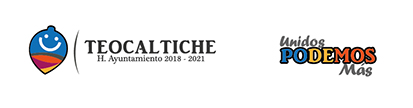 Nombre: Candelaria Martínez Trinidad 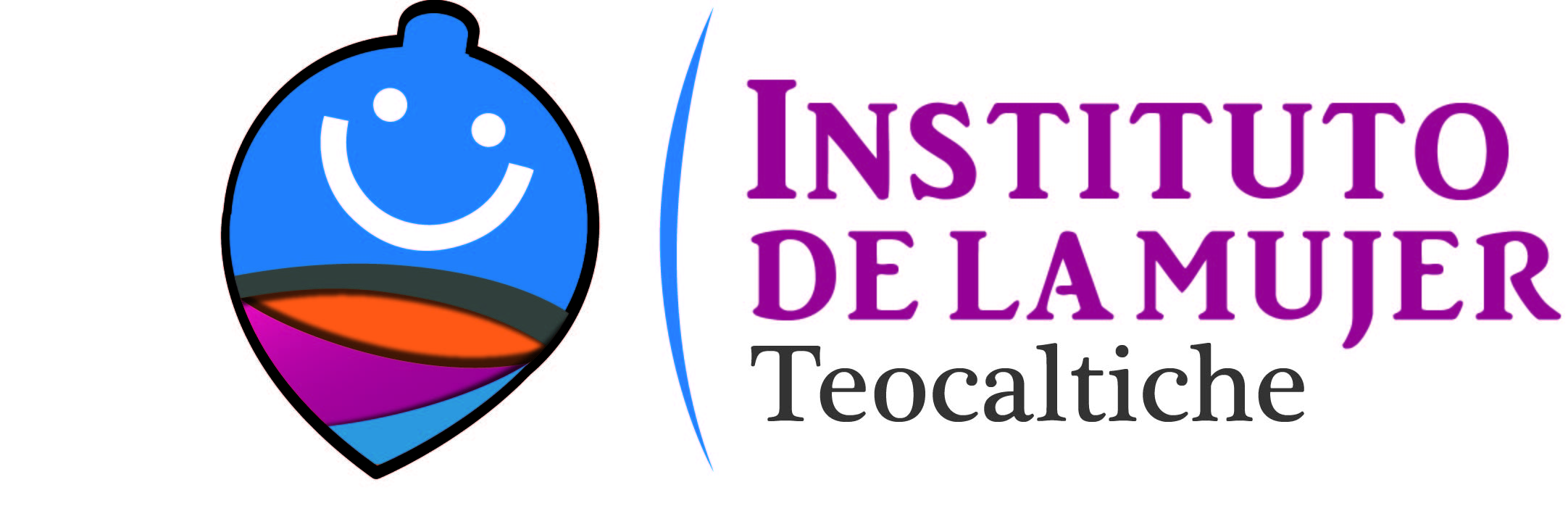 Diciembre 2019Diciembre 2019Diciembre 2019Diciembre 2019Diciembre 2019Do.Lu.Ma.Mi.Ju.Vi.Sá.1 inhábil 2Trabajo de Oficina3Trabajo de Oficina4Trabajo de Oficina5Trabajo de Oficina6Trabajo de Oficina7 inhábil8 inhábil9Trabajo de Oficina10Trabajo de Oficina11Trabajo de Oficina12Trabajo de Oficina13Trabajo de Oficina14 inhábil15 inhábil16Trabajo de Oficina17Trabajo de Oficina18Foro Estatal en Materia de Acceso a las Mujeres a una Vida Libre de Violencia.19Foro Estatal en Materia de Acceso a las Mujeres a una Vida Libre de Violencia.20  Vacaciones21 inhábil22 inhábil23  Vacaciones 24  Vacaciones25  Vacaciones26  Vacaciones27  Vacaciones28 inhábil29 inhábil30  Vacaciones31  Vacaciones31  Vacaciones31  Vacaciones31  Vacaciones31  Vacaciones